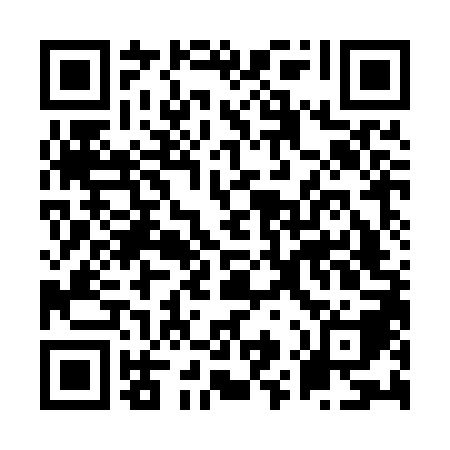 Ramadan times for Yarram, AustraliaMon 11 Mar 2024 - Wed 10 Apr 2024High Latitude Method: NonePrayer Calculation Method: Muslim World LeagueAsar Calculation Method: ShafiPrayer times provided by https://www.salahtimes.comDateDayFajrSuhurSunriseDhuhrAsrIftarMaghribIsha11Mon5:375:377:071:234:567:397:399:0312Tue5:385:387:081:234:557:377:379:0213Wed5:395:397:091:234:547:367:369:0014Thu5:415:417:101:234:537:347:348:5815Fri5:425:427:111:224:527:327:328:5716Sat5:435:437:121:224:517:317:318:5517Sun5:445:447:131:224:507:297:298:5318Mon5:455:457:141:214:497:287:288:5219Tue5:465:467:151:214:487:267:268:5020Wed5:475:477:161:214:477:257:258:4821Thu5:485:487:171:204:467:237:238:4722Fri5:495:497:181:204:457:227:228:4523Sat5:515:517:191:204:447:207:208:4324Sun5:525:527:201:204:437:187:188:4225Mon5:535:537:211:194:427:177:178:4026Tue5:545:547:221:194:417:157:158:3827Wed5:555:557:231:194:407:147:148:3728Thu5:565:567:241:184:387:127:128:3529Fri5:575:577:251:184:377:117:118:3430Sat5:585:587:261:184:367:097:098:3231Sun5:595:597:271:174:357:087:088:311Mon6:006:007:281:174:347:067:068:292Tue6:016:017:291:174:337:057:058:273Wed6:016:017:301:174:327:037:038:264Thu6:026:027:301:164:317:027:028:245Fri6:036:037:311:164:307:007:008:236Sat6:046:047:321:164:286:596:598:217Sun5:055:056:3312:153:275:575:577:208Mon5:065:066:3412:153:265:565:567:189Tue5:075:076:3512:153:255:545:547:1710Wed5:085:086:3612:153:245:535:537:16